Tisztelt Hallgatók és Oktatók!A Szegedi Tudományegyetem Mérnöki Kar pályázatot hirdet a CEEPUS – Közép-európai Felsőoktatási Csereprogram keretén belül hallgatói, ill. oktatói mobilitásban való részvételre.Az alábbi partnerintézményekbe lehet pályázni, a táblázatban felsorolt pályázattípusok, ill. keretszámok szerint. A hálózat száma és címe: CIII-BG-0722-05-1617Koordinátor neve és elérhetősége: Dr. Sárosi József, sarosi@mk.u-szeged.huA hálózat által megfogalmazott általános célkitűzések címszavakban: Computer Aided Design of Automated Systems for AssemblingÁltalános pályázati feltételekAz egyes pályázattípusokra vonatkozó elvárásokat, formai feltételeket a mellékelt Általános pályázati feltételek, formai és tartalmi követelmények c. dokumentumban találhatják meg. Elérhető: http://www.tka.hu/palyazatok/114/ceepus Hogyan kell pályázni? - A jelentkezés módját és részleteit a küldő intézmény a nemzetközi kiírásnak megfelelően, változtatás nélkül elfogadja. - A kari rangsorolást a dékán által felkért személyek végzik.- A végső sorrend a fogadó fél és a nemzeti irodák által kerül jóváhagyásra.- Csak online módon pályázható a www.ceepus.info honlapon.Hátrányos helyzetű pályázók- A kis számú lehetőség miatt a hátrányos pályázók speciális csoportjai nem kerülnek külön elbírálás alá.HatáridőIntézményi szinten: 2016. október 25.A határidőt a küldő intézmény szabja meg. Azt azonban figyelembe kell venni, hogy az intézményi szintű kiválasztást követően a pályázóknak a www.ceepus.info oldalra is fel kell tölteniük a pályázatukat az alábbi határidőkig:az őszi félévre: június 15.a tavaszi félévre: október 31.Freemover pályázatok: november 30. (kizárólag a tavaszi félévre).A határidő után feltöltött pályázatok továbbítására nincs lehetőség!Fontos megjegyzésekA TÁMOGATOTT PÁLYÁZATOK CSAK KORLÁTOZOTT MÉRTÉKBEN MÓDOSÍTHATÓK!A PÁLYÁZÓ SZEMÉLYÉNEK CSERÉJÉRE NINCS LEHETŐSÉG!A TÁMOGATÁS NEM GARANTÁLJA A FELMERÜLŐ KÖLTSÉGEK TELJES FEDEZÉSÉT!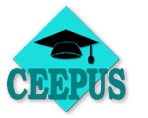 PÁLYÁZATI FELHÍVÁS1.CélországBulgáriaBulgáriaBulgária1.Intézmény, honlapTechnical University of SofiaFaculty of Mechanical Engineeringhttp://tu-sofia.bg/Technical University of SofiaFaculty of Mechanical Engineeringhttp://tu-sofia.bg/Technical University of SofiaFaculty of Mechanical Engineeringhttp://tu-sofia.bg/1.PályázattípusHallgatóknakHallgatóknakOktatóknak1.Pályázattípusféléváthallgatás (S)min. 3 hónapra1 hónapra (ST)1 hónapra (T)min. 5 munkanap1.Pályázattípus0 fő 0 fő1 fő2.CélországAlbániaAlbániaAlbánia2.Intézmény, honlapPolytechnic University of TiranaFaculty of Mechanical Engineeringhttp://fim.edu.al/Polytechnic University of TiranaFaculty of Mechanical Engineeringhttp://fim.edu.al/Polytechnic University of TiranaFaculty of Mechanical Engineeringhttp://fim.edu.al/2.PályázattípusHallgatóknakHallgatóknakOktatóknak2.Pályázattípusféléváthallgatás (S)min. 3 hónapra1 hónapra (ST)1 hónapra (T)min. 5 munkanap2.Pályázattípus0 fő 1 fő0 fő3.CélországCsehországCsehországCsehország3.Intézmény, honlapBrno University of TechnologyFaculty of Mechanical Engineering,Department of Automation and Information Technologyhttp://www.fme.vutbr.cz/Brno University of TechnologyFaculty of Mechanical Engineering,Department of Automation and Information Technologyhttp://www.fme.vutbr.cz/Brno University of TechnologyFaculty of Mechanical Engineering,Department of Automation and Information Technologyhttp://www.fme.vutbr.cz/3.PályázattípusHallgatóknakHallgatóknakOktatóknak3.Pályázattípusféléváthallgatás (S)min. 3 hónapra1 hónapra (ST)1 hónapra (T)min. 5 munkanap3.Pályázattípus0 fő 0 fő1 fő4.CélországRomániaRomániaRománia4.Intézmény, honlapTechnical University of Cluj-NapocaFaculty of Mechanical Engineering, Department of Mechatronics and Machine Dynamicshttp://mecanica.utcluj.ro/Technical University of Cluj-NapocaFaculty of Mechanical Engineering, Department of Mechatronics and Machine Dynamicshttp://mecanica.utcluj.ro/Technical University of Cluj-NapocaFaculty of Mechanical Engineering, Department of Mechatronics and Machine Dynamicshttp://mecanica.utcluj.ro/4.PályázattípusHallgatóknakHallgatóknakOktatóknak4.Pályázattípusféléváthallgatás (S)min. 3 hónapra1 hónapra (ST)1 hónapra (T)min. 5 munkanap4.Pályázattípus0 fő 1 fő1 fő5.CélországRomániaRomániaRománia5.Intézmény, honlap“TRANSILVANIA” UNIVERSITY OF BRASOVPrecision Mechanics and Mechatronics Department/ Mechanical Engineering Facultyhttp://unitbv.ro/“TRANSILVANIA” UNIVERSITY OF BRASOVPrecision Mechanics and Mechatronics Department/ Mechanical Engineering Facultyhttp://unitbv.ro/“TRANSILVANIA” UNIVERSITY OF BRASOVPrecision Mechanics and Mechatronics Department/ Mechanical Engineering Facultyhttp://unitbv.ro/5.PályázattípusHallgatóknakHallgatóknakOktatóknak5.Pályázattípusféléváthallgatás (S)min. 3 hónapra1 hónapra (ST)1 hónapra (T)min. 5 munkanap5.Pályázattípus0 fő 1 fő0 fő6.CélországSzerbiaSzerbiaSzerbia6.Intézmény, honlapUniversity of BelgradeFaculty of Mechanical Engineeringhttp://www.bg.ac.rs/en/members/faculties/FME.phpUniversity of BelgradeFaculty of Mechanical Engineeringhttp://www.bg.ac.rs/en/members/faculties/FME.phpUniversity of BelgradeFaculty of Mechanical Engineeringhttp://www.bg.ac.rs/en/members/faculties/FME.php6.PályázattípusHallgatóknakHallgatóknakOktatóknak6.Pályázattípusféléváthallgatás (S)min. 3 hónapra1 hónapra (ST)1 hónapra (T)min. 5 munkanap6.Pályázattípus0 fő 0 fő1 fő7.CélországSzlovákiaSzlovákiaSzlovákia7.Intézmény, honlapSlovak University of Technology in BratislavaFaculty of Materials Science and Technology STUhttp://www.stuba.sk/Slovak University of Technology in BratislavaFaculty of Materials Science and Technology STUhttp://www.stuba.sk/Slovak University of Technology in BratislavaFaculty of Materials Science and Technology STUhttp://www.stuba.sk/7.PályázattípusHallgatóknakHallgatóknakOktatóknak7.Pályázattípusféléváthallgatás (S)min. 3 hónapra1 hónapra (ST)1 hónapra (T)min. 5 munkanap7.Pályázattípus0 fő 0 fő1 fő8.CélországKoszovóKoszovóKoszovó8.Intézmény, honlapUniversity of Prishtina Hasan PrishtinaFaculty of Technical Applied Scienceshttp://uni-pr.edu/University of Prishtina Hasan PrishtinaFaculty of Technical Applied Scienceshttp://uni-pr.edu/University of Prishtina Hasan PrishtinaFaculty of Technical Applied Scienceshttp://uni-pr.edu/8.PályázattípusHallgatóknakHallgatóknakOktatóknak8.Pályázattípusféléváthallgatás (S)min. 3 hónapra1 hónapra (ST)1 hónapra (T)min. 5 munkanap8.Pályázattípus0 fő 1 fő2 fő